填表人签字：注：填写本表不代表被录用。         鲁商生活服务股份有限公司记录文件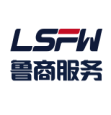          鲁商生活服务股份有限公司记录文件编号JL-CF-XZ20JL-CF-XZ20序号名称应聘人员登记表版本A/0生效期 2021年8月1日 2021年8月1日应聘部门：                   岗位：                            填表日期：        年   月   日联系电话：                                                     电子信箱：应聘部门：                   岗位：                            填表日期：        年   月   日联系电话：                                                     电子信箱：应聘部门：                   岗位：                            填表日期：        年   月   日联系电话：                                                     电子信箱：应聘部门：                   岗位：                            填表日期：        年   月   日联系电话：                                                     电子信箱：应聘部门：                   岗位：                            填表日期：        年   月   日联系电话：                                                     电子信箱：应聘部门：                   岗位：                            填表日期：        年   月   日联系电话：                                                     电子信箱：应聘部门：                   岗位：                            填表日期：        年   月   日联系电话：                                                     电子信箱：应聘部门：                   岗位：                            填表日期：        年   月   日联系电话：                                                     电子信箱：应聘部门：                   岗位：                            填表日期：        年   月   日联系电话：                                                     电子信箱：应聘部门：                   岗位：                            填表日期：        年   月   日联系电话：                                                     电子信箱：应聘部门：                   岗位：                            填表日期：        年   月   日联系电话：                                                     电子信箱：应聘部门：                   岗位：                            填表日期：        年   月   日联系电话：                                                     电子信箱：应聘部门：                   岗位：                            填表日期：        年   月   日联系电话：                                                     电子信箱：应聘部门：                   岗位：                            填表日期：        年   月   日联系电话：                                                     电子信箱：应聘部门：                   岗位：                            填表日期：        年   月   日联系电话：                                                     电子信箱：姓  名性  别出生年月出生年月民  族籍  贯籍  贯籍  贯家庭详细住址家庭详细住址家庭详细住址民  族籍  贯籍  贯籍  贯家庭详细住址家庭详细住址家庭详细住址户口     所在地身份证   号码身份证   号码身份证   号码健康状况（必填）健康状况（必填）健康状况（必填）政治面貌入党/团时间入党/团时间入党/团时间宗教信仰宗教信仰宗教信仰婚否婚否最高学历学  位学  位学  位学校及专业　学校及专业　学校及专业　毕业时间　毕业时间　工作单位所有制形式所有制形式职务职称职称是否已缴纳社会保险□否     □是 （保险缴纳地        ；缴纳险种        ；缴纳年限          。 ）□否     □是 （保险缴纳地        ；缴纳险种        ；缴纳年限          。 ）□否     □是 （保险缴纳地        ；缴纳险种        ；缴纳年限          。 ）□否     □是 （保险缴纳地        ；缴纳险种        ；缴纳年限          。 ）□否     □是 （保险缴纳地        ；缴纳险种        ；缴纳年限          。 ）□否     □是 （保险缴纳地        ；缴纳险种        ；缴纳年限          。 ）□否     □是 （保险缴纳地        ；缴纳险种        ；缴纳年限          。 ）□否     □是 （保险缴纳地        ；缴纳险种        ；缴纳年限          。 ）□否     □是 （保险缴纳地        ；缴纳险种        ；缴纳年限          。 ）□否     □是 （保险缴纳地        ；缴纳险种        ；缴纳年限          。 ）□否     □是 （保险缴纳地        ；缴纳险种        ；缴纳年限          。 ）□否     □是 （保险缴纳地        ；缴纳险种        ；缴纳年限          。 ）□否     □是 （保险缴纳地        ；缴纳险种        ；缴纳年限          。 ）□否     □是 （保险缴纳地        ；缴纳险种        ；缴纳年限          。 ）从何处获得招聘信息   □报纸               □报纸               □报纸               □报纸            □网站          □网站          □网站          □招聘会          □招聘会          □招聘会          □招聘会          □其他           □其他           □其他           从何处获得招聘信息   □内部推荐（推荐人：             ）   □内部推荐（推荐人：             ）   □内部推荐（推荐人：             ）   □内部推荐（推荐人：             ）   □内部推荐（推荐人：             ）   □内部推荐（推荐人：             ）   □内部推荐（推荐人：             ）     □外部推荐（推荐人：             ）     □外部推荐（推荐人：             ）     □外部推荐（推荐人：             ）     □外部推荐（推荐人：             ）     □外部推荐（推荐人：             ）     □外部推荐（推荐人：             ）     □外部推荐（推荐人：             ）是否有亲友在山东商业集团及所属产业工作是否有亲友在山东商业集团及所属产业工作是否有亲友在山东商业集团及所属产业工作□否     □是（亲友姓名：        ；工作单位：        ；职务：         ）□否     □是（亲友姓名：        ；工作单位：        ；职务：         ）□否     □是（亲友姓名：        ；工作单位：        ；职务：         ）□否     □是（亲友姓名：        ；工作单位：        ；职务：         ）□否     □是（亲友姓名：        ；工作单位：        ；职务：         ）□否     □是（亲友姓名：        ；工作单位：        ；职务：         ）□否     □是（亲友姓名：        ；工作单位：        ；职务：         ）□否     □是（亲友姓名：        ；工作单位：        ；职务：         ）□否     □是（亲友姓名：        ；工作单位：        ；职务：         ）□否     □是（亲友姓名：        ；工作单位：        ；职务：         ）□否     □是（亲友姓名：        ；工作单位：        ；职务：         ）□否     □是（亲友姓名：        ；工作单位：        ；职务：         ）期望工作地点期望工作地点期望工作地点期望收入期望收入期望收入受雇记录时  间时  间时  间时  间工作单位工作单位部门及职务部门及职务部门及职务月薪（税前）月薪（税前）月薪（税前）离职原因离职原因受雇记录起止止止工作单位工作单位部门及职务部门及职务部门及职务月薪（税前）月薪（税前）月薪（税前）离职原因离职原因受雇记录受雇记录受雇记录受雇记录请列出前任雇主／上级咨询人，以便我们查询姓名职务职务职务工作单位工作单位共事时间共事时间共事时间共事时间共事时间共事时间联系电话联系电话请列出前任雇主／上级咨询人，以便我们查询姓名职务职务职务工作单位工作单位起起起止止止联系电话联系电话请列出前任雇主／上级咨询人，以便我们查询请列出前任雇主／上级咨询人，以便我们查询请列出前任雇主／上级咨询人，以便我们查询教育经历       （高中以上）时  间时  间时  间时  间院校及专业院校及专业院校及专业院校及专业院校及专业学  历学  历学  历证明人及联系方式证明人及联系方式教育经历       （高中以上）起止止止院校及专业院校及专业院校及专业院校及专业院校及专业学  历学  历学  历证明人及联系方式证明人及联系方式教育经历       （高中以上）教育经历       （高中以上）教育经历       （高中以上）培       训        情         况时  间时  间名称/内容组织单位所获证书培       训        情         况起止名称/内容组织单位所获证书培       训        情         况培       训        情         况培       训        情         况在前工作单位或学校主要成绩爱好特长自我评价联    系   人家庭成员姓  名关  系出生年月工作单位职务联系方式联    系   人家庭成员联    系   人家庭成员联    系   人家庭成员联    系   人家庭成员联    系   人紧急联系人姓  名关  系出生年月工作单位  职务联系方式联    系   人紧急联系人联    系   人济南 近友姓  名关  系出生年月工作单位  职务联系方式联    系   人济南 近友联    系   人济南 近友住房情况备注应聘人   承诺本报名表所填写的个人信息真实有效，为协助公司得到证实我工作背景的相关信息，我自愿向公司公开我的个人情况、工作经历等信息。如有承诺不属实，公司将不予录用。本报名表所填写的个人信息真实有效，为协助公司得到证实我工作背景的相关信息，我自愿向公司公开我的个人情况、工作经历等信息。如有承诺不属实，公司将不予录用。本报名表所填写的个人信息真实有效，为协助公司得到证实我工作背景的相关信息，我自愿向公司公开我的个人情况、工作经历等信息。如有承诺不属实，公司将不予录用。本报名表所填写的个人信息真实有效，为协助公司得到证实我工作背景的相关信息，我自愿向公司公开我的个人情况、工作经历等信息。如有承诺不属实，公司将不予录用。本报名表所填写的个人信息真实有效，为协助公司得到证实我工作背景的相关信息，我自愿向公司公开我的个人情况、工作经历等信息。如有承诺不属实，公司将不予录用。本报名表所填写的个人信息真实有效，为协助公司得到证实我工作背景的相关信息，我自愿向公司公开我的个人情况、工作经历等信息。如有承诺不属实，公司将不予录用。本报名表所填写的个人信息真实有效，为协助公司得到证实我工作背景的相关信息，我自愿向公司公开我的个人情况、工作经历等信息。如有承诺不属实，公司将不予录用。